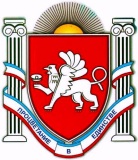 Р А С П О Р Я Ж Е Н И Еот 26 августа 2015 года № 100-рг. ДжанкойО внесении изменений в распоряжениеадминистрации Джанкойского района от 12.03.2015 № 32-рВ связи с кадровыми изменениями, в соответствии с Положением о коллегии администрации Джанкойского района, утвержденном постановлением администрации района от 21.01.2015 № 3, с целью обеспечения эффективности работы коллегии администрации района:1.1. Внести изменение в приложение к распоряжению администрации Джанкойского района от 12.03.2015 № 32-р «Об утверждении состава коллегии администрации Джанкойского района»:- вывести из состава коллегии администрации Джанкойского района Костылева Ю.В.2.   Контроль за исполнением данного распоряжения оставляю за собой.Глава администрацииДжанкойского района								А.И. БочаровРЕСПУБЛИКА КРЫМАДМИНИСТРАЦИЯ ДЖАНКОЙСКОГО РАЙОНААДМIНIСТРАЦIЯ ДЖАНКОЙСЬКОГО РАЙОНУ РЕСПУБЛІКИ КРИМКЪЫРЫМ ДЖУМХУРИЕТИ ДЖАНКОЙ БОЛЮГИНИНЪ ИДАРЕСИ